                    УТВЕРЖДЕНОПредседатель Общественного совета Нефтеюганского района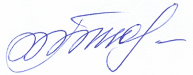  ____________________ Т.А. Тюленева           ПОВЕСТКА заседания Общественного Совета Нефтеюганского районаДата проведения:   11 августа  2017 годаНачало заседания:  14 час. 15 мин.Место проведения: Малый зал совещаний администрации Нефтеюганского района, каб. 430г. Нефтеюганск, 3 мкр., дом 21О реализации проектов «Народный бюджет» на территории Нефтеюганского района.Докладывает: Лапковская Галина Васильевна, Глава Нефтеюганского района                                                                                                   Время  доклада до 10  минут                                                                                                        Время обсуждения 20 минутИнформация об исполнении бюджета Нефтеюганского района за 1 полугодие 2017 года.         Докладывает: Исакова Наталья Петровна, начальник управления отчётности и исполнения бюджета департамента финансов  администрации Нефтеюганского района                                                                                                   Время  доклада  5  минут                                                                                                        Время обсуждения 10 минут Рассмотрение правоприменительной практики по результатам вступивших во 2 квартале 2017 года в силу решений судов, арбитражных судов о признании недействительными ненормативных правовых актов, незаконными решений и действий (бездействий) должностных лиц органов местного самоуправления муниципального образования в целях выработки и принятия мер по предупреждению и устранению причин выявленных нарушений.          Докладывает: Колесник Татьяна Юрьевна – начальник отдела претензионно-судебной работы юридического  комитета администрации Нефтеюганского района                                                                                                 Время  доклада  до 5 минут      Время обсуждения до 5 минутОб     общественном    обсуждении   проекта   постановления администрации Нефтеюганского района «О внесении изменений в постановление администрации Нефтеюганского района от 15.02.2016 № 182-па «Об утверждении нормативных затрат на обеспечение функций департамента имущественных отношений Нефтеюганского района».Докладывает: Большакова Ольга Николаевна – председатель комитета по управлению муниципальным имуществом департамента имущественных отношений Нефтеюганского района                                                                                                       Время  доклада  до 5 минутВремя обсуждения до 5 минутО плановых мероприятиях по привлечению рабочей  группы для осуществления общественного контроля за реализацией администрацией Нефтеюганского района переданного отдельного государственного полномочия по предоставлению детям-сиротам и детям, оставшимся без попечения родителей, лицам из их числа жилых помещений специализированного жилищного фонда по договорам найма специализированных жилых помещений, начиная от процедуры закупа жилых помещений, контроля за ходом строительства, приемки и предоставления жилых помещений указанной категории граждан.          	Докладывает:  Ковтун Олеся Александровна  – начальник отдела по реализации жилищных программ комитета по жилищной политике департамента имущественных отношений Нефтеюганского района.								           Время  доклада  до 5 минут									          Время обсуждения до 5 минутОб избрании заместителя председателя Общественного совета Нефтеюганского района. Докладывает: Корчменная Лариса Георгиевна  –  секретарь Общественного совета Нефтеюганского района       Время  доклада  до 3 минутВремя обсуждения до 10 минутОб участии Общественного совета Нефтеюганского района и поселений в выборной кампании 2017 года.Докладывает: Корчменная Лариса Георгиевна  –  секретарь Общественного совета Нефтеюганского района                                                                                                      Время  доклада  до 5 минутВремя обсуждения до 10 минутРазное.    Предполагаемое время проведения заседания: 1 часа 50 минут 